Załącznik Nr 3 do Uchwały Nr 198/8/XXVI/20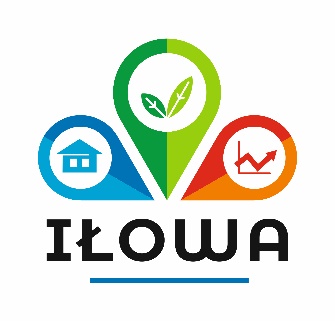 Rady Miejskiej w Iłowejz dnia 29 grudnia 2020 r.WNIOSEKo płatność dotacji celowej z zakresu ochrony środowiska na dofinansowanie  kosztów budowy przydomowych oczyszczalni ścieków na terenie Gminy IłowaWNIOSKODAWCA1. Imię i nazwisko……………………………………………………………………………………...2. Adres zamieszkania…………………………………………………………………………………3. Telefon..................................................................................................................................................LOKALIZACJA PRZEDSIĘWZIĘCIA1. Miejscowość…….................................................................................................................................2. Działka ewidencyjna………………………………………………………………………………..3. Umowa dotacji Nr .........................dnia..............................................................................................4. Nr rachunku bankowego wnioskodawcy ……………………………………………...……………Zestawienie kosztów:Przedstawione powyżej faktury / rachunki dotyczą realizacji zadania budowy przydomowej oczyszczalni ścieków w Gminie Iłowa będącego przedmiotem umowy dotacji Nr .................... z dnia ................., i zostały w całości zapłacone.Zadanie będące przedmiotem umowy dotacji Nr .................... z dnia ................. zostało zrealizowane w całości zgodnie z umową, a oczyszczalnia została uruchomiona. ZałącznikiOryginały faktur / rachunków	szt. do weryfikacji,**Dowody zapłaty faktur / rachunków	szt. do weryfikacji.protokół odbioru technicznego,protokół szczelności i drożności kanalizacji.Objaśnienie :** niepotrzebne skreślić** każda faktura winna być opisana na odwrocie: „dotyczy umowy dotacji Nr……………… z dnia………………z budżetu Gminy Iłowa, data, czytelny podpis wnioskodawcy”.…………………….. (podpis)WYPEŁNIA KOMISJA:Przedłożony wniosek spełnia (nie spełnia) warunki określone w umowie o dofinansowanie.Z przedłożonych faktur, rachunków uznano kwotę	zł.Zakwalifikowano   do   wypłaty   kwotę  dotacji  w wysokości (50% kosztów lecz nie więcej niż 5.000 zł) ........................................ zł słownie........................................................................Data.....................Podpisy członków Komisji :…………………………………………..…………………………………………..…………………………………………..Dyspozycje do wypłaty:Kierownik Referatu Iłowa ………………………………….………………………….. ....................................................Zatwierdzenie: Skarbnik Gminy Iłowa.................................................................................................Zatwierdzenie: Burmistrz Iłowej..........................................................................................................Lp.Numer rachunku/fakturyNumer pozycji na  rachunku/fakturzeData wystawienia rachunku/fakturyWystawca rachunku/fakturyData zapłatyWartość netto kosztów kwalifikowalnychWartość brutto kosztów kwalifikowalnychOpis Wydatku12Razem